房地产司法拍卖估价报告估价项目名称：燕飞龙、何翠娥位于五原县隆兴昌镇中意佳苑2-4-941住宅房地产司法拍卖价值评估（巴彦淖尔市）估价委托方：内蒙古五原县人民法院房地产估价机构：内蒙古科瑞房地产土地资产评估有限公司注册房地产估价师：历福友    1520050003崔雪梅    1520160011估价报告出具日期：二0一九年二月二十八日估价报告编号：（巴彦淖尔市）内科瑞估字[2019]第0005号致估价委托方函内蒙古五原县人民法院：承蒙委托，我公司对燕飞龙、何翠娥位于五原县隆兴昌镇中意佳苑2-4-941住宅房地产（房屋所有权人为燕飞龙、何翠娥，规划用途为住宅，建筑面积为138.65平方米）的市场价值进行了评估。估价对象状况见下表：估价对象状况表估价目的：委托方欲核实被申请人燕飞龙、何翠娥位于五原县隆兴昌镇中意佳苑2-4-941住宅房地产的价值，为委托方进行司法拍卖提供市场价格参考依据。价值时点：2019年1月24日价值类型：待估对象在一级房地产市场的公开市场价格。市场价值是指某种房地产在市场上的一般、平均水平价格。估价方法：本次评估选用比较法、收益法进行评估。估价结果：估价人员遵循各项估价原则，根据估价目的和国家有关房地产估价的规范、规定，按照估价程序，经过实地查勘与市场调查，并进行了分析、测算和判断，确定估价对象（五原县隆兴昌镇中意佳苑2-4-941住宅房地产）在满足全部假设和限制条件下于价值时点2019年1月24日的估价结果如下：（币种：人民币）估价结果一览表特别提示：本次评估委托方提供了估价对象的《房地产权属登记簿》，评估结果是在现有收集到的资料信息基础上评估测算的结果。根据委托方提供的《内蒙古五原县人民法院执行裁定书》可知，待估对象存在查封情况。根据《房地产估价规范》（GB/T50291-2015）第5.4条：“房地产司法拍卖估价时，评估价值的影响因素应包括拍卖房地产的瑕疵，但不应包括拍卖房地产被查封及拍卖房地产上原有的担保物权和其他优先受偿权。”故本次评估未考虑其查封情况。本次估价结果受价值时点的限制，且本估价报告使用期限自估价报告出具之日二0一九年二月二十八日起为壹年。提醒委托人在使用报告时关注此点。内蒙古科瑞房地产土地资产评估有限公司法定代表人： 二0一九年二月二十八日目  录致估价委托方函	1一、估价师声明	5二、估价假设和限制条件	7三、估价结果报告	11（一）估价委托人	11（二）房地产估价机构	11（三）估价目的	11（四）估价对象	11（五）价值时点	12（六）价值类型	13（七）估价原则	13（八）估价依据	14（九）估价方法	15（十）估价结果	15（十一）注册房地产估价师	16（十二）实地查勘期	16（十三）估价作业期	16四、估价技术报告	17（一）实物状况描述与分析	17（二）权益状况描述与分析	19（三）区位状况描述与分析	20（四）市场背景描述与分析	20（五）最高最佳利用分析	21（六）估价方法选用	22（七） 估价测算过程	23（八）估价结果	46五、附件	48-63一、估价师声明我们郑重声明：1、我们在本估价报告中陈述的事实是真实的和准确的，没有虚假记载、误导性陈述和重大遗漏。 2、本估价报告中的分析、意见和结论是我们自己独立、客观、公正的专业分析、意见和结论，但受到本估价报告中已说明的假设和限制条件的限制。3、我们与本估价报告中的估价对象没有现实或潜在的利益，也与估价委托人及估价利害关系人没有利害关系。4、我们对估价报告中的估价对象、估价委托人及估价利害关系人没有偏见。5、我们依照中华人民共和国国家标准《房地产估价规范》【GB/T 50291-2015】、《房地产估价基本术语标准》【GB/T 50899-2013】进行分析，形成意见和结论，撰写本估价报告。6、本次估价中所依据估价委托人提供的有关资料和证件，估价委托人对其真实性负责，因其失实造成的后果，估价机构和估价人员不承担相应责任。7、注册房地产估价师历福友、崔雪梅已于2019年1月24日对估价报告中的估价对象进行了实地查勘，但估价人员对估价对象的勘察，只限于其外观和使用状况。估价人员不承担对估价对象建筑结构质量进行调查的责任，也不承担其被遮盖、未暴露及难于接触到的部分进行检视的责任。8、没有外部专家和单位对本估价报告提供重要专业帮助。参加本次估价的注册房地产估价师为： 二、估价假设和限制条件1.一般假设（1）在价值时点的房地产市场为公开、平等、自愿的交易市场。（2）估价对象产权明晰，手续齐全，可在公开市场上自由转让。（3）任何有关估价对象的运作方式、程序均符合国家、地方的有关法律、法规。（4）本次估价结果未考虑国家宏观经济政策发生重大变化以及遇有自然力和其他不可抗力对估价结论的影响。（5）本报告以估价对象在价值时点时的状况为依据进行的，且以该状况在估价报告使用期限内无重大变化为前提。（6）本次估价未考虑除已披露事项外可能与估价对象产权人有关的债权及债务情况对估价结果的影响。（7）本次估价价值时点为2019年1月24日，实地查勘日期为2019年1月24日，本次估价价值时点的状况与完成实地查勘之日的状况一致。（8）本次估价对象的房屋权属情况均以《内蒙古五原县人民法院评估委托书》（（2018）内0821委评86号）、《房地产权属登记簿》复印件为依据。如上述情况发生变化，估价结果需做相应调整。（9）本次估价是以估价委托人提供的与估价对象有关的法律文件、权属证明及相关资料真实、合法、准确、完整为前提。如因委托人提供资料有误而造成评估值失实，估价机构和估价人员不承担相应责任。（10）根据委托方提供的《房地产权属登记簿》可知，房屋所有权人为燕飞龙、何翠娥，建筑面积为138.65平方米，建筑结构为砖混结构，用途为住宅。如与实际不符对估价结果造成影响，估价机构不承担任何责任。 （11）估价人员于2019年1月24日对估价对象进行了实地查勘，但估价人员对估价对象的现场查勘仅限于估价对象的外观和使用状况、内部布局、装修及设备情况，并未对估价对象做建筑物基础、房屋结构上的测量和实验，因此无法确认其内部有无缺损、是否存在结构性损坏。对被遮盖、未暴露及难以接触到的房屋结构部分及其内部设施、设备，本报告假设其无建筑物基础、房屋结构等方面的重大质量问题，符合国家有关技术、质量、验收规范，且符合国家有关安全使用标准。2.未定事项假设无未定事项假设。3.背离事实假设根据委托方提供的《内蒙古五原县人民法院执行裁定书》可知，待估对象存在查封情况。根据《房地产估价规范》（GB/T50291-2015）第5.4条：“房地产司法拍卖估价时，评估价值的影响因素应包括拍卖房地产的瑕疵，但不应包括拍卖房地产被查封及拍卖房地产上原有的担保物权和其他优先受偿权。”故本次评估未考虑其查封情况。4.不相一致假设无不相一致假设。5.依据不足假设（1）委托方未能提供待估房产所占用土地的权属证明，故此处假设本次评估结果成立前提条件之一为待估对象的土地权属无争议，并且委托方享有按其建筑面积所应分摊土地资产的使用权所带来的收益。（2）委托方未能提供该房地产建成时间的证明文件，经估价师现场踏勘、多方询问，该房地产建成于2010年，故此处假设该房地产建成于2010年，如上述情况发生变化，估价结果须做相应调整。6.估价报告使用限制（1）本估价报告书仅为房地产司法拍卖提供参考依据，不作其他估价目的之用。如果估价条件或目的发生变化，估价报告需做相应调整。（2）未经本估价机构书面同意，本报告的全部或任何一部分均不得向估价委托人、报告使用者、报告审查部门之外的单位和个人提供，也不得以任何形式公开发表。（3）本报告必须完整使用方为有效，对仅使用本报告中部分内容而导致可能的损失，本估价机构不承担责任。（4）本次估价结果受价值时点的限制，且本估价报告使用期限自估价报告出具之日二0一九年二月二十八日起为壹年。若报告使用期限内，房地产市场、建筑市场或估价对象自身状况发生重大变化，估价结果也需做相应调整或委托估价机构重新估价。（5）本次估价结果是指在目前房地产市场状况下、估价对象在现状利用条件下的房地产市场价值，包括国有土地使用权价值和与房屋有关的土建、安装、装饰装修及室外附属工程价值，不包括可移动的家具、电器等物品价值。三、估价结果报告（一）估价委托人1、委托人：内蒙古五原县人民法院2、联系人： 邓蕾3、联系电话：0478-5583381（二）房地产估价机构房地产估价机构：内蒙古科瑞房地产土地资产评估有限公司法定代表人：赵闻科住所：呼市新城区丁香路10号兴诚花园东区办公园区资质等级：一级证书编号：内建房估证字[2016]第076号联系人：史敏联系电话： 0478-8772659（三）估价目的委托方欲核实被申请人燕飞龙、何翠娥位于五原县隆兴昌镇中意佳苑2-4-941住宅房地产市场价值，为委托方进行司法拍卖提供市场价格参考依据。（四）估价对象1.估价对象权利登记状况2.估价对象基本情况3.区位状况描述与分析（五）价值时点本次估价完成估价对象实地查勘之日为2019年1月24日，经与估价委托人商定，价值时点确定为2019年1月24日。（六）价值类型市场价值，是指某种房地产在市场上的一般、平均水平价格。本次评估待估对象在估价时点2019年1月24日，截止至估价基准日止房产剩余耐用年限为41年，用途为住宅条件下的房产公开市场价值。根据本次评估目的，估价结果应为待估对象在一级房地产市场的公开市场价格。（七）估价原则本次估价遵循的房地产估价原则有：独立、客观、公正原则、合法原则、价值时点原则、替代原则、最高最佳利用原则。1.独立、客观、公正原则要求站在中立的立场上，实事求是、公平正直地评估出对各方估价利害关系人均是公平合理的价值或价格的原则。2.合法原则要求估价结果是依法判定的估价对象状况下的价值或价格的原则。3.价值时点原则   要求估价结果是在根据估价目的确定的某一特定时间的价值或价格的原则。4.替代原则要求估价结果与估价对象的类似房地产在同等条件下的价值或价格偏差应在合理范围内的原则。5.最高最佳利用原则要求估价结果是在估价对象最高最佳利用状况下的价值或价格。（八）估价依据国家有关法律、行政法规、规章和政策、技术标准文件：《中华人民共和国物权法》（中华人民共和国主席令第62号、2007年10月1日起施行）；《中华人民共和国资产评估法》（中华人民共和国主席令第四十六号，2016年12月1日起施行）；《中华人民共和国城市房地产管理法》（1994年7月5日中华人民共和国主席令第29号、1999年1月1日起施行）；《中华人民共和国土地管理法》（2004年8月28日中华人民共和国主席令第28号（第二次修正）、1999年1月1日起施行）；《中华人民共和国民事诉讼法》（2017年6月27日修订）；《最高人民法院关于人民法院民事执行中拍卖、变卖财产的规定》（法释[2004]16号）；《房地产估价规范》（GB/T 50291-2015）；《房地产估价基本术语标准》（GB/T50899-2013、中华人民共和国住房和城乡建设部、国家质量监督检验检疫总局联合发布、2013年6月26日发布、2013年2月1日实施）；2.估价委托人提供的资料《内蒙古五原县人民法院评估委托书》（2018）内0821委评86号；《房地产权属登记簿》复印件；估价委托人提供的其他有关资料。3.房地产估价机构掌握的有关资料以及估价人员实地查勘所获取的资料; 注册房地产估价师实地查勘资料和估价机构掌握的房地产相关资料；巴彦淖尔市住宅房地产市场信息及估价对象所在区域的房地产市场状况、同类房地产市场交易等数据资料；巴彦淖尔市城市概况、规划、经济发展及自然、人文环境资料；（九）估价方法根据《房地产估价规范》，主要的估价方法有比较法、收益法、成本法、假设开发法等。比较法适用于同类房地产交易案例较多的房地产估价；收益法适用于有收益或潜在收益性的房地产估价；可作为独立的开发建设项目进行重新开发建设的，应选用成本法；假设开发法适用于具有开发或再开发潜力的房地产估价。本次估价采用了比较法和收益法。比较法是指选取一定数量的可比实例，将它们与估价对象进行比较，根据其间的差异对可比实例成交价格进行处理后得到估价对象价值或价格的方法。收益法是预测估价对象的未来收益，利用报酬率或资本化率、收益乘数将未来收益转换为价值得到估价对象价值或价格的方法。（十）估价结果估价人员遵循各项估价原则，根据估价目的和国家有关房地产估价的规范、规定，按照估价程序，经过实地查勘与市场调查，并进行了测算，确定估价对象在满足全部假设和限制条件下于价值时点2019年1月24日的估价结果如下：（币种：人民币）估价结果一览表（十一）注册房地产估价师参加本次估价的注册房地产估价师为：（十二）实地查勘期2019年1月24日至2019年1月24日（自进入估价对象现场之日起至完成实地查勘之日止）（十三）估价作业期二○一九年一月二十四日至二0一九年二月二十八日五、附件估价对象位置图估价对象状况照片《五原县人民法院评估委托书》复印件《房屋所有权证》复印件房地产估价机构营业执照复印件房地产估价机构资质证书复印件注册房地产估价师注册证书复印件估价对象位置图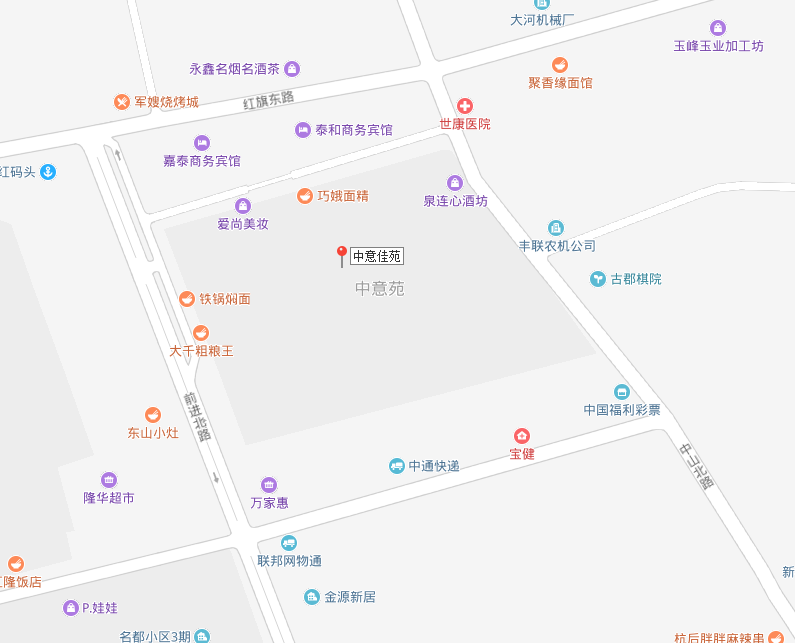 估价对象状况照片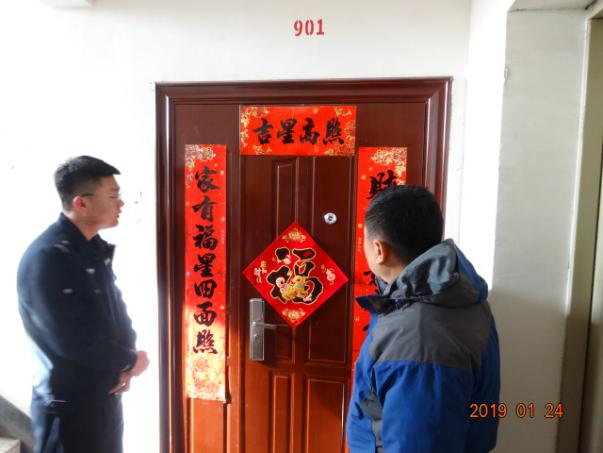 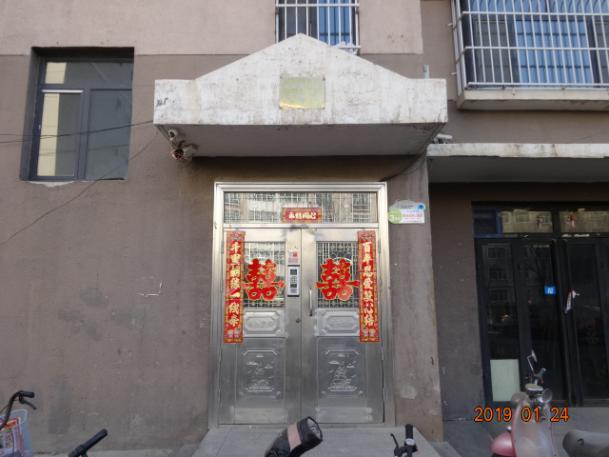 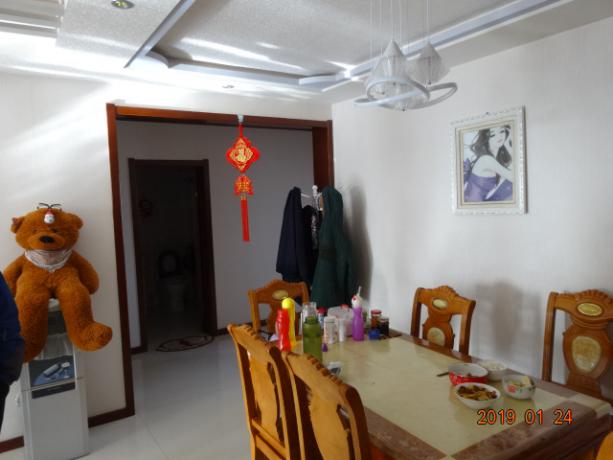 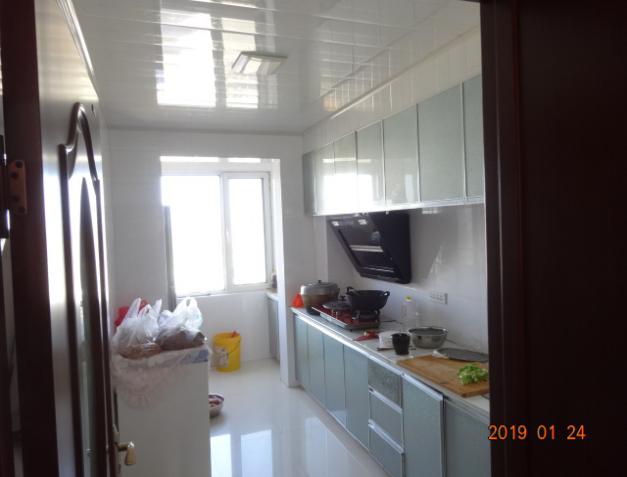 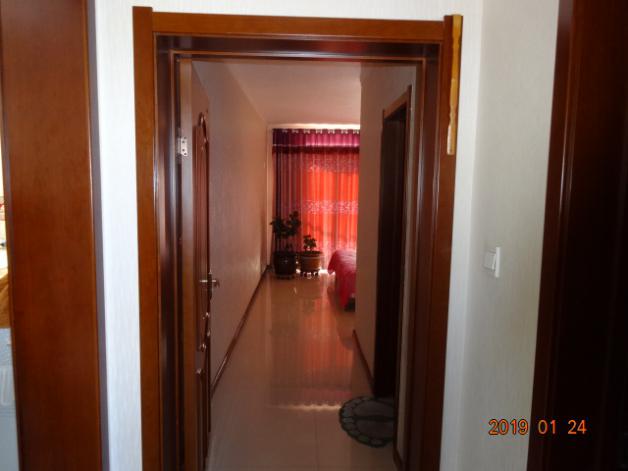 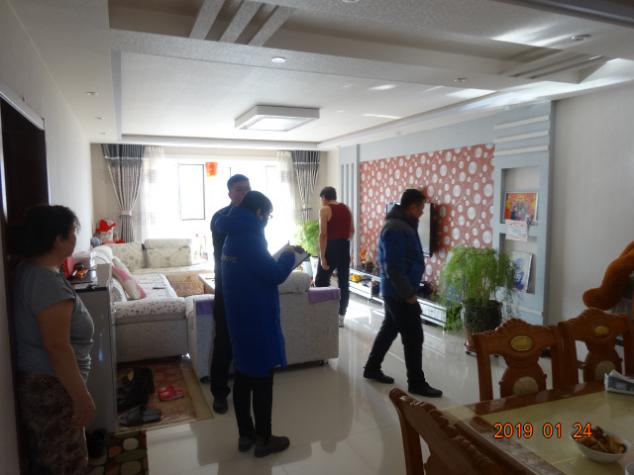 房屋所有权人燕飞龙、何翠娥燕飞龙、何翠娥燕飞龙、何翠娥燕飞龙、何翠娥产权证号103021300731103021300731103021300731103021300731房屋坐落内蒙古自治区五原县隆兴昌镇中意佳苑2-4-941内蒙古自治区五原县隆兴昌镇中意佳苑2-4-941内蒙古自治区五原县隆兴昌镇中意佳苑2-4-941内蒙古自治区五原县隆兴昌镇中意佳苑2-4-941幢号单元所在层次户号总层数24994111建筑结构建成年份用途建筑面积（㎡）分摊土地面积（㎡）砖混2010住宅138.65--共有情况产别土地用途土地使用权类型登记时间共同共有——----2013年8月13日序号房号建筑面积（㎡）单价（元/㎡）总价（万元）总价（人民币大写）12-941138.65359249.8031肆拾玖万捌仟零叁拾壹元整合计138.65姓名注册号签    名签名日期历福友1520050003崔雪梅1520160011房屋坐落内蒙古自治区五原县隆兴昌镇中意佳苑2-4-941内蒙古自治区五原县隆兴昌镇中意佳苑2-4-941内蒙古自治区五原县隆兴昌镇中意佳苑2-4-941内蒙古自治区五原县隆兴昌镇中意佳苑2-4-941内蒙古自治区五原县隆兴昌镇中意佳苑2-4-941内蒙古自治区五原县隆兴昌镇中意佳苑2-4-941内蒙古自治区五原县隆兴昌镇中意佳苑2-4-941四至东至：中山北路   南至：平房区   西至：前进北路   北至：红旗东路东至：中山北路   南至：平房区   西至：前进北路   北至：红旗东路东至：中山北路   南至：平房区   西至：前进北路   北至：红旗东路东至：中山北路   南至：平房区   西至：前进北路   北至：红旗东路东至：中山北路   南至：平房区   西至：前进北路   北至：红旗东路东至：中山北路   南至：平房区   西至：前进北路   北至：红旗东路东至：中山北路   南至：平房区   西至：前进北路   北至：红旗东路产权证件（名称及证号）《房地产权属登记簿》103021300731《房地产权属登记簿》103021300731《房地产权属登记簿》103021300731《房地产权属登记簿》103021300731《房地产权属登记簿》103021300731《房地产权属登记簿》103021300731《房地产权属登记簿》103021300731产权证书填发日期2013-08-132013-08-13房屋所有权人房屋所有权人燕飞龙、何翠娥燕飞龙、何翠娥燕飞龙、何翠娥共有情况共同共有不动产单元号----房屋结构房屋结构砖混房屋总层数11层所在层数9层建筑面积(平方米)建筑面积(平方米)138.65138.65建成年份2010年房屋设计用途住宅房屋实际用途房屋实际用途住宅住宅土地使用权类型----土地使用期限--------土地开发程度七通七通他项权利状况他项权利状况他项权利状况□抵押 □租赁 □其它□抵押 □租赁 □其它备    注--------------名称燕飞龙、何翠娥燕飞龙、何翠娥规模较好社区成熟度较好环境较好较好绿地率--停车状况地上停车位物业管理公司----管理形式开放物业费--建筑形式板式板式屋面形式平层景观葵花广场户型一梯两户一梯两户平面布局合理户型结构三室两厅两卫门禁系统门禁对讲系统门禁对讲系统电梯情况电梯电梯电梯设施、设备一般完备（门禁对讲系统、消防系统）一般完备（门禁对讲系统、消防系统）一般完备（门禁对讲系统、消防系统）一般完备（门禁对讲系统、消防系统）一般完备（门禁对讲系统、消防系统）一般完备（门禁对讲系统、消防系统）地形状况平整区域内主要物业类型住宅住宅容积率--外立面装修涂料入户门防盗门内门实木门实木门窗塑钢窗装修档次中等装修朝向南北南北实际用途住宅使用现状良好单元户数4个单元72户4个单元72户客厅地面地砖墙面壁纸顶棚壁纸卧室地面地砖墙面壁纸顶棚壁纸卫生间地面防滑砖墙面瓷砖顶棚钙塑板顶厨房地面地砖墙面瓷砖顶棚钙塑板顶餐厅地面地砖墙面瓷砖顶棚吊顶特殊情况说明————————————集聚效应较好基础设施配套七通公共服务设施较不完备交通便捷度不便捷周边典型物业力华园环境景观较好序号房号建筑面积（㎡）单价（元/㎡）总价（万元）总价（人民币大写）12-941138.65359249.8031肆拾玖万捌仟零叁拾壹元整合计138.65姓名注册号签    名签名日期历福友1520050003崔雪梅1520160011